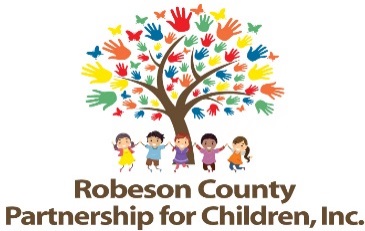 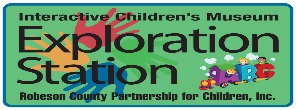 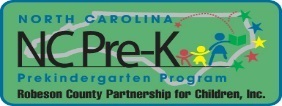 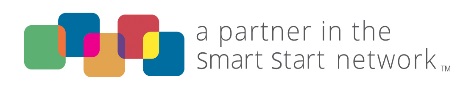 Nominations/Personnel Committee MeetingJuly 25, 2018RCPC Board Room12:00 p.m. Approval of MinutesReview minutes from May 30, 2018 committee meeting.Action ItemsErika Dail ResignationBackground:  Erika Dail is a current member of the Board of Directors.Issue: Ms. Dail has offered her resignation effective July 5, 2018. Recommendation:  It is recommended that the Nominations/Personnel Committee consider approving the resignation effective July 5, 2018.Staff Retention PlanBackground:  The Executive Director is interested in implementing a staff retention plan.  Issue:  The staff turnover rate is high and this negatively effects the day-to-day operations of the partnership.  Recommendation:  It is recommended that the committee consider the proposed staff retention plan.  Non-Action ItemsVacant Officer Positions	AnnouncementsAdjournment  The next meeting will be held on Wednesday, September 26, 2018.  